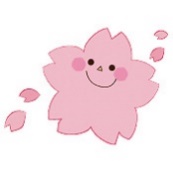 　ふたば支援学校　地域支援センター「さくら相談室」　　　　令和６年度　地域支援センター特別支援教育研修会参加申込書講師の先生にお伺いしたいこと等をご記入ください。＊令和６年７月１２日（金）までにＦＡＸまたはメールでお送りください。園・学校名（所属機関名）連絡先職　名氏　　名